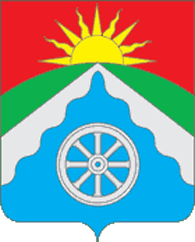 РОССИЙСКАЯ ФЕДЕРАЦИЯОРЛОВСКАЯ ОБЛАСТЬАДМИНИСТРАЦИЯ ВЕРХОВСКОГО РАЙОНАПОСТАНОВЛЕНИЕ           6 июня 2022 г.                                                                     № 256                     п. ВерховьеО внесении дополнений в постановление администрации Верховского района от 1 декабря 2021 года № 602 «Об определении мест отбывания обязательных и исправительных работ на 2022 год на территории Верховского района Орловской области»    В соответствии со статьями 25, 39 Уголовно-исправительного Кодекса Российской Федерации, письма филиала по Верховскому району ФКУ УИИ УФСИН России по Орловской области от 06.06.2022 № 58/ТО/25/8-156, администрация Верховского района п о с т а н о в л я е т:     1. Дополнить и внести в ранее определенный перечень для отбывания наказания в виде исправительных работ в Верховском районе в 2022 году п/п 18 - текстом следующего содержания « ООО «Наш Союз», количеством рабочих мест - 1».     2. Постановление вступает в законную силу с момента подписания и распространяет свое действие на правоотношения с 06.06.2022 года.     3. Обнародовать и разместить настоящее постановление на официальном Интернет-сайте Верховского района (adminverhov.ru).      4. Контроль за выполнением постановления возложить на Управление организационно-правовой, кадровой работы, делопроизводства и архива администрации района.Глава Верховского района                                                           В.А.Гладских